BPKP DORONG PEMPROV MALUKU RAIH PREDIKAT WTP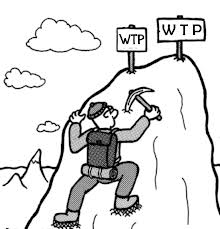 inspektorat.purworejokab.go.idDisclaimer seakan-akan terus membayangi Pemerintah Provinsi (Pemprov) Maluku, karena selama 3 (tiga) kali berturut-turut mendapatkan predikat tersebut sesuai hasil pemeriksaan yang dilakukan oleh Badan Pemeriksa Keuangan (BPK). Oleh karena itu, agar dapat keluar dari keterpurukan  tersebut, maka Badan Pengawas Keuangan dan Pembangunan (BPKP) sebagai aparat internal pemerintah, ditugasi oleh presiden, untuk membantu instansi pemerintah, dalam hal apapun yang diperlukan sehingga keuangan daerah, bisa berjalan secara transparan, efektif dan akuntabel. Buktinya, BPKP terus mendorong Pemprov Maluku untuk meraih predikat Wajar Tanpa Pengecualian (WTP) dari BPK. Diharapkan ke depannya laporan keuangan Pemprov Maluku bisa mendapat predikat WTP dari BPK, karena untuk WTP BPK yang memeriksa. Memang BPKP tidak melakukan pemeriksaan, tetapi BPKP justru mendampingi pemeritah provinsi (pemprov), sehingga keuangan daerah bisa mendapat predikat WTP dan BPKP akan berusaha agar pemprov bisa mendapatkan predikat itu. Hal tersebut dikemukakan oleh Deputi Kepala BPKP Bidang Pengawasan Penyelenggaraan Keuangan Daerah, Iman Bastari kepada wartawan di Kantor Gubernur Maluku, Senin (18/2).Dijelaskan bahwa untuk menghadapi persoalan tersebut, BPKP akan membantu Pemprov sehingga nantinya akan dikomunikasikan dalam upaya-upaya untuk memberikan pendampingan. Menurutnya, proses pendampingan yang dilakukan pihaknya dikembalikan kepada Pemprov untuk bagaimana berkomitmen dalam upaya yang sungguh-sungguh guna menertibkan aset dan menginvetarisir apapun permasalahan yang dihadapi.SATGAS SPIPSebelumnya, Iman Bastari di depan peserta Forum Pembinaan Penyelenggaraan Sistem Pengendalian Intern Pemerintah (SPIP) kepada Pemerintah Kabupaten/Kota se-Provinsi Maluku, yang dilaksanakan di Kantor Gubernur Maluku, Senin (18/2) mendesak Pemprov untuk segera membentuk Satuan Tugas (Satgas) SPIP Maluku. Menurutnya, Pemprov harus segera membentuk satgas  yang befungsi untuk mengawal dan melakukan identifikasi terhadap berbagai hal yang dihadapi oleh masing-masing daerah, untuk ditetapkan bagaiman usaha perbaikannya ke depan. Menurutnya, jika satgas bisa menjalankan tugas dan kewenangannya secara baik, ditargetkan pengelolaan keuangan daerah dapat dilakukan sesuai dengan mekanisme.Sementara itu, Wakil Gubernur Maluku Said Assagaff, saat membuka Forum Penyelenggaran SPIP tersebut, telah menyerahkan draft Peraturan Kepala Daerah tentang Pembentukan Satgas  SPIP kepada Sekda Kabupaten/Kota se-Provinsi Maluku. Wakil Gubernur Maluku mengatakan bahwa pelaksanaan SPIP dapat menjamin peningkatan kualitas akuntabilitas keuangan daerah termasuk peningkatan kualitas Laporan Keuangan Pemerintah Daerah (LKPD). Dikatakan, penyelenggaraan kegiatan pada suatu Instansi Pemerintah, mulai dari perencanaan, pelaksanaan, pengawasan, sampai dengan pertanggungjawaban, harus dilaksanakan secara tertib, terkendali, serta efisien dan efektif. Untuk itu, dibutuhkan suatu sistem yang dapat memberi keyakinan terhadap penyelenggaraan kegiatan pada suatu Instansi Pemerintah sehingga dapat mencapai tujuannya secara efisien dan efektif, keandalan pelaporan keuangan, mengamankan aset negara, dan mendorong ketaatan terhadap peraturan perundang-undangan.SPIP diselenggarakan secara menyeluruh di lingkungan pemerintah pusat maupun pemerintah daerah. Oleh karena itu efektifitas penyelenggaraan SPIP di lingkungan pemerintah daerah menjadi tanggung jawab Gubernur, Bupati maupun Walikota sebagaimana diamanatkan dalam Pasal 2 Peraturan Pemerintah nomor 60 tahun 2008 tentang Sistem Pengendalian Intern Pemerintah, yang menyebutkan bahwa untuk mencapai pengelolaan keuangan negara yang efektif, efisien, transparan, dan akuntabel, menteri/pimpinan lembaga, Gubernur, dan Bupati/Walikota wajib melakukan pengendalian atas penyelenggaraan kegiatan pemerintahan. Wakil Gubernur Maluku berharap, lewat pembentukan satgas ini nantinya dapat melahirkan sebuah perubahan dalam penyelenggaran pemerintah baik itu untuk Pemerintah Daerah, maupun Pemerintah Kabupaten/Kota. Sumber Berita :Siwalima, 19 February 2013